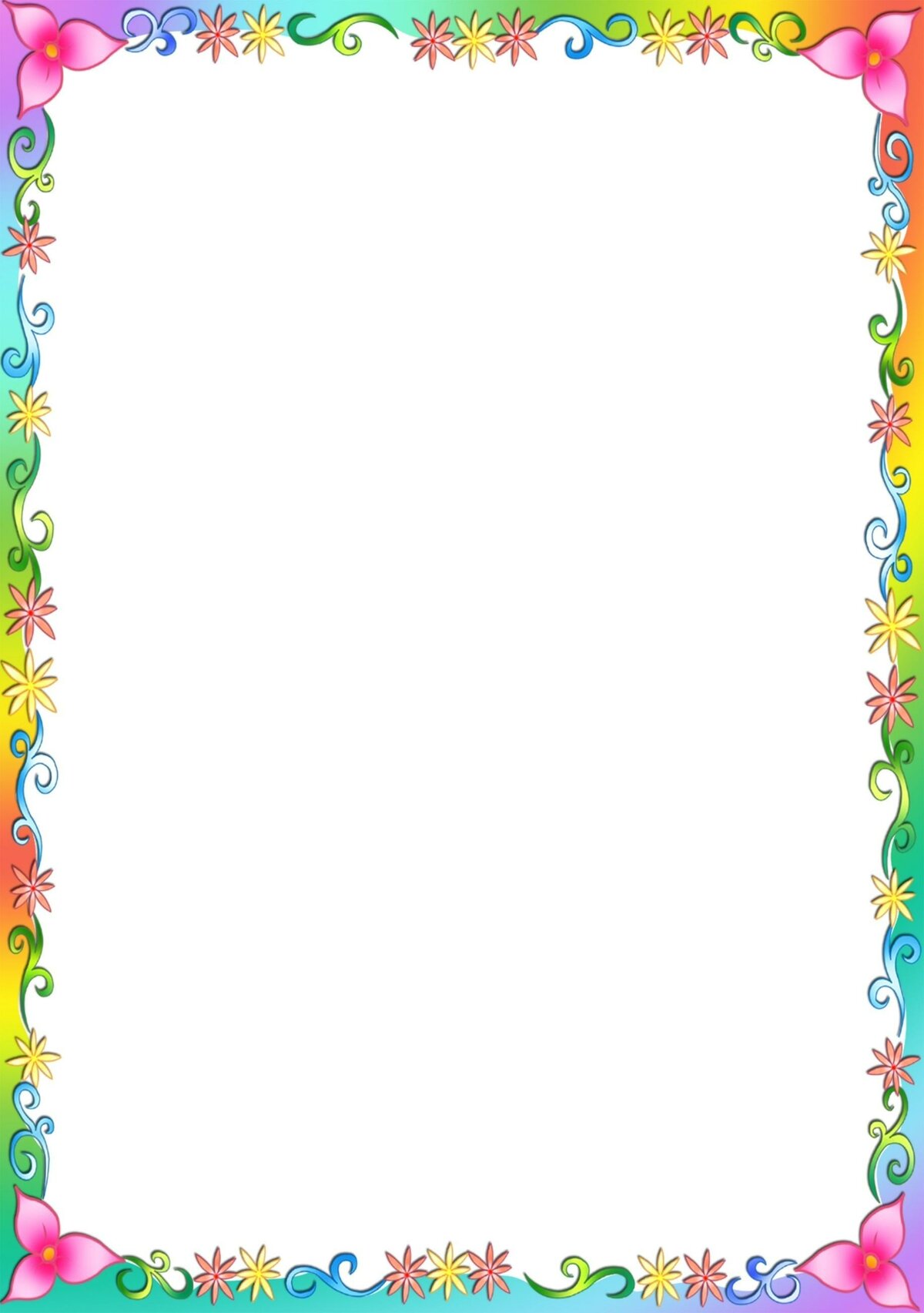 Муниципальное бюджетное дошкольное образовательное учреждение детский сад № 18 "Солнышко"АДАПТАЦИЯ ДЕТЕЙ РАННЕГО ВОЗРАСТАК УСЛОВИЯМ ДЕТСКОГО САДА(консультация для родителей)воспитатель:О.Г. Чумакг.Приморско-АхтарскАДАПТАЦИЯ ДЕТЕЙ РАННЕГО ВОЗРАСТА К УСЛОВИЯМ ДЕТСКОГО САДА Адаптация – сложный процесс приспособления организма, который происходит на разных уровнях: физиологическом, социальном, психологическом.Наиболее сложная перестройка организма происходит на начальной фазе адаптации, которая может затянуться и перейти в дезадаптацию, что может привести к нарушению здоровья, поведения и психики.Чтобы избежать осложнений и обеспечить постепенный переход ребенка из семьи в ДОУ, требуется поддержка родителей. Как примут ребенка в детском коллективе? Какие отношения сложатся у него со сверстниками? Насколько быстро он привыкнет, адаптируется в новой среде? Привычные родительские волнения и тревоги… от того, насколько малыш подготовлен в семье к переходу в детское учреждение, зависят и течение адаптационного периода (который может продлиться иногда и полгода), и его дальнейшее развитие. Эмоциональная привязанность к матери формируется с момента рождения и пронизывает все раннее детство ребенка. По мере взросления малыша она может несколько видоизменяться, в зависимости от расширения круга общения. Поэтому важно, чтобы любой новый опыт (например, общение с другими детьми и взрослыми, пребывание в незнакомом месте, игра с новыми игрушками) ребенок раннего возраста постигал вместе с мамой, что поможет ему удостовериться в безопасности опыта.        Существует определенная последовательность формирования психологической автономности ребенка от мамы в условиях детского сада.1-й этап «Мы играем только вместе». В первое время, когда ребенок еще настороженно относится к детскому саду, мама является его проводником и защитником. Она побуждает его включаться во все виды деятельности, и сама активно играет вместе с ним во все игры. На данном этапе ребенок и мама – одно целое.2-й этап «Я играю сам, но ты будешь рядом». Постепенно малыш начинает осознавать, что новая обстановка не несет никакой опасности. Игры и игрушки вызывают у него острый интерес. Любознательность и активность побуждают его ненадолго отлучаться от мамы для игры. При этом малыш иногда ненадолго отлучается от мамы, постоянно возвращается к ней, ищет ее взглядом, подходит за эмоциональной «подпиткой». Здесь важно маме, отпуская ребенка, одновременно следить за его безопасностью, своевременно откликаться на его призывы. Сначала проявления самостоятельности очень недолговременны, но постепенно малыш все дальше отходит от мамы, добровольно принимает участие в играх с педагогом, другими детьми и чужими мамами.3-й этап «Иди, я немного поиграю один». Рано или поздно настает момент, когда малыш начинает проявлять самостоятельность в игре. Он просит маму остаться на стульчике в стороне. Хорошо взаимодействует с педагогом, ориентируется в обстановке группы. У него появились любимые игрушки, он запомнил и выполняет простейшие правила. Когда наступает такой момент, маме можно предложить подождать ребенка в приемной. Главный момент в этой ситуации мама предупреждает ребенка о том, что она ненадолго отлучиться.Важно обратить внимание ребенка на возращение мамы, на то, что мама его не обманула, она действительно отлучалась только на какое-то время и вернулась к нему. Постепенно время отсутствия можно увеличить.4-й этап «Мне хорошо здесь, я готов отпустить тебя». Собираясь в детский сад, ребенок уже знает. Что он будет находиться в группе один, и заранее на это соглашается. Малыш легко ориентируется в группе, активно вступает во взаимодействие с педагогом, детьми, при необходимости общается за помощью.Именно этот этап является завершающим в процессе становления психологической автономности ребенка.Длительность адаптации во многом зависит от поведения родителей.